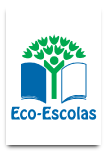 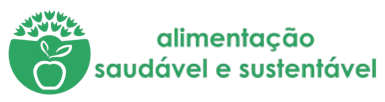 Ficha técnicaPreparaçãoGrupo 	Cocktail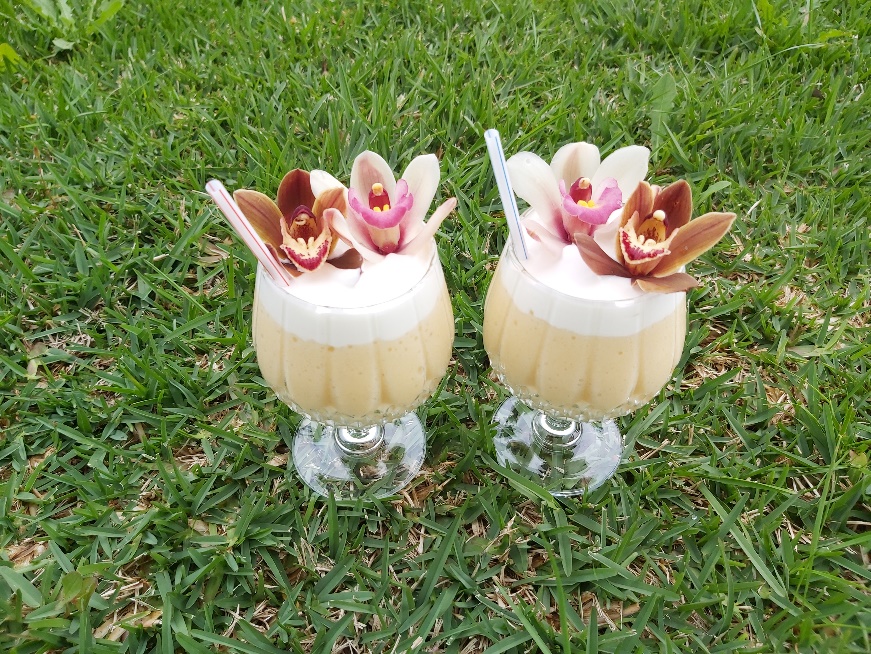 Doses				            2Método de preparação		LiquidificadorTipo de copo				Copo de cristalQuantidade por dose			NadaClassificação/Volume			Long drinkClassificação da decoração		ComplementarFunção					DigestivoQuantidadesProdutos2Fatias de ananás de lata2Fatias de pêssego de lata1Pera1Banana1Maçã70 mlLeite condensado4 cubosGelatina tropicalNatasMise-en-place: Toalha; Liquidificador; 1 guardanapo; 3 colheres; 2 copos de cristal;  1 prato com - Pêssego, Ananás e Gelatina Tropical; 1 prato com – Pera, Maçã e Banana;Gelo; 70 ml de leite condensado; Natas; 4 flores de orquídea; 2 palhinhas.NºProdutosProdutosQuantidadeAçãoInstruções1Cortar as frutasPara um prato2Abrir o liquidificador3GeloAdicionarNo liquidificador4Ananás2 fatiasAdicionar No liquidificador5Pêssego2 fatias AdicionarNo liquidificador6Gelatina tropical4 cubosAdicionarNo liquidificador78Banana1AdicionarNo liquidificador8Maçã1AdicionarNo liquidificador9Pera1AdicionarNo liquidificador10Leite condensado70 mlAdicionarNo liquidificador11Fechar o liquidificador12Triturar as frutasNo liquidificador13Abrir o liquidificador14Verter a bebidaNos copos de cristal15NatasColocar Em cada bebida161PalhinhaEm cada bebida172Flores de orquídeaEm cada bebida